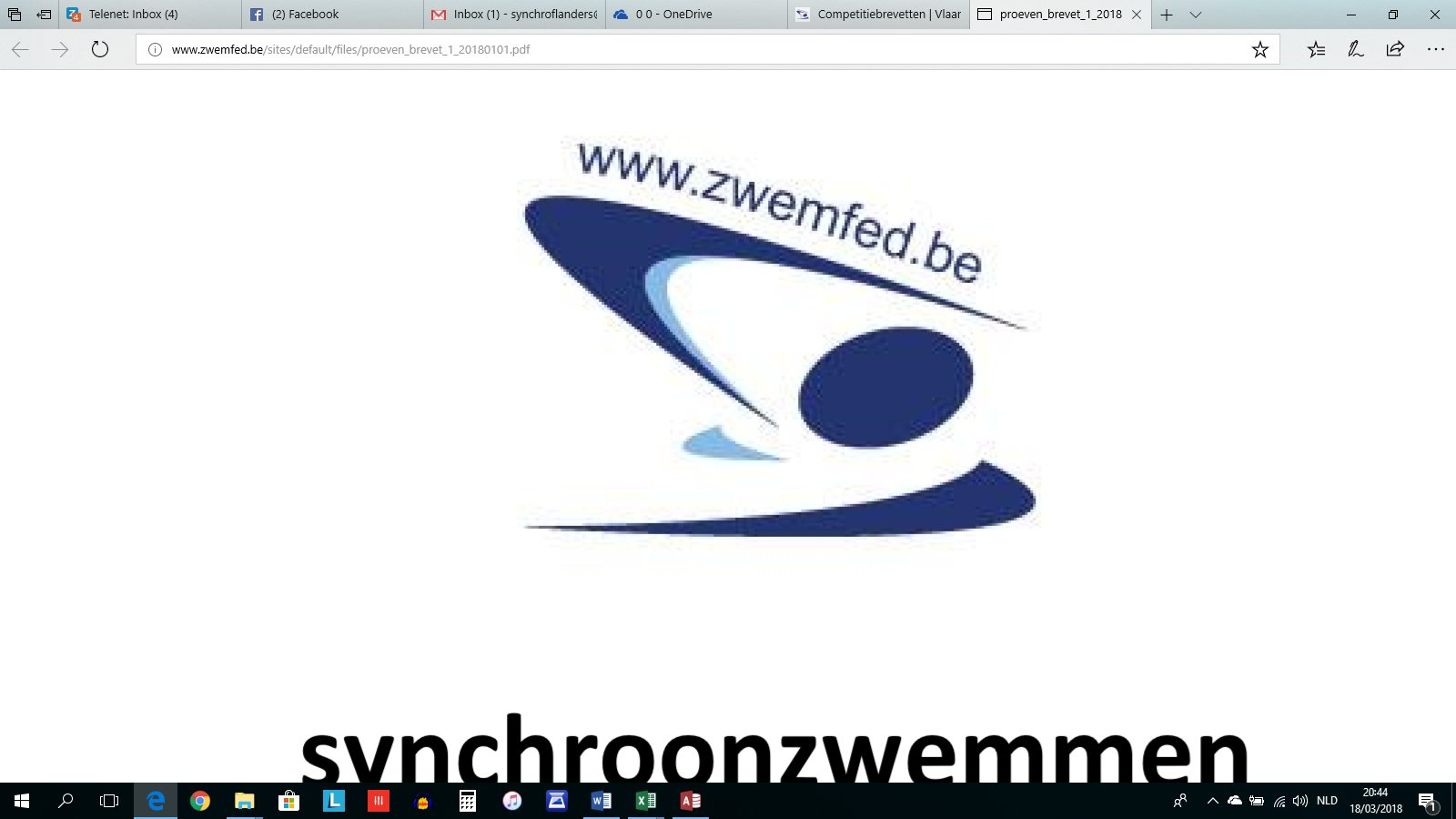 Wedstrijd :                                                          Plaats :			    Datum : Samenstelling FREE COMBOVolgende zwemsters zullen aan de wedstrijd deelnemen :TEAM 1 :    1.		 2.		 3.	  	 4.		 5.		 6.		 7.		 8.                     9.                   10.CLUB :Clubverantwoordelijke :Handtekening : Te overhandigen aan de hoofdscheidsrechter op de vergadering van de clubverantwoordelijken.